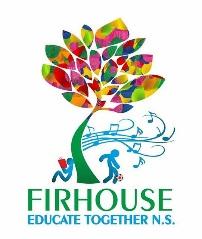 Firhouse Educate Together National SchoolAfter School/Extra Curricular Classes 2021-22After School ClassesCommunity Classes (Hall) MondayTuesdayWednesdayThursday Friday Artzone13.05 – 14.0514.05 – 15.05 Óle School of Language13.05 – 14.0514.05 – 15.05Lego Club13.05 – 14.0514.05 – 15.05Speech & Drama13.05 – 14.0514.05 – 15.05Homework Club14.05 – 15.05Homework Club14.05 – 15.05Homework Club14.05 – 15.05MondayTuesdayWednesdayThursday Friday Irish Dancing17.00 – 18.00Ballet15.15 – 17.45Butterfly Yoga & Pilates20.00 – 21.00Adult Choir19.30 – 21.30 Butterfly Yoga & Pilates19.15 – 20.1520.30 – 21.30